InvitationAccording to points 9.4 to 9.11.8 of our Constitution, we invite nominations for Council. Note that under 8.3.7 the Council will resolve to appoint one of the Council Members to the positions of President, Deputy-President, Treasurer and Secretary at the first Council Meeting after the result of a Council Election is declared.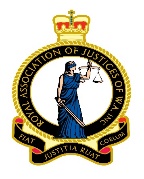 Royal Association of Justices Western Australia (Inc.)ABN: 22863914075Election Nomination Form Nominee given name:Surname:Surname:Address:Address:Address:Home:Home:Mobile:Email:Email:JP number:Proposed by:Proposed by:JP number:Email:Email:Best phone no:Proposer’s signature:Proposer’s signature:Proposer’s signature:Nominee’s consent:I agree to observe and be bound by the Rules and the Code of Conduct of the Royal Association of Justices of the Peace (Western Australia) Signed: Date:Option: attach a resume of 100 words or less below.